Поэтический час «Не прочтешь нигде такого, только в книгах Михалкова!»    20 февраля в детской библиотеке для учащихся СОШ № 3 №  3 «А» класса был проведён поэтический час «Не прочтёшь нигде такого, только в книгах Михалкова!» посвященный 110 -летию со дня рождения известного детского поэта, сказочника, драматурга, баснописца Сергея Михалкова.    Библиотекарь рассказала ребятам о жизни и творчестве поэта, о том, как он начал писать свои первые стихотворения. Дети узнали, что Михалков не только известный детский поэт и писатель, он автор пьес, сценариев переводов. А еще он создал текст гимна России.     Вспоминая стихи поэта, дети выполняли различные задания.  Читали отрывки из его произведений «Прививка», «Лапуся», «Фома» и других, разгадывали загадки. Каждое прочитанное  стихотворение -  вызывало добрую улыбку на лицах участников, заставляло о многом подумать. Ведь стихи Михалкова - радостные, весёлые, ироничные, шутливые, серьёзные, сердечные. Он всегда писал о главном – о дружбе, доброте, о любви к жизни, к человеку, к Родине. Образ поэта неотделим от образа самого знаменитого дяди Стёпы. Ребята приняли участие в литературной викторине  «Дядя Степа - друг ребят», показав отличные знания.    Большой интерес у присутствующих вызвала книжная выставка «Любимых детских книг творец».  Дети с увлечением листали и рассматривали красочные книги любимого писателя.     Встреча получилась не только доброй, но и веселой, потому что дети его провели в компании весёлых друзей, героев произведений С.В. Михалкова.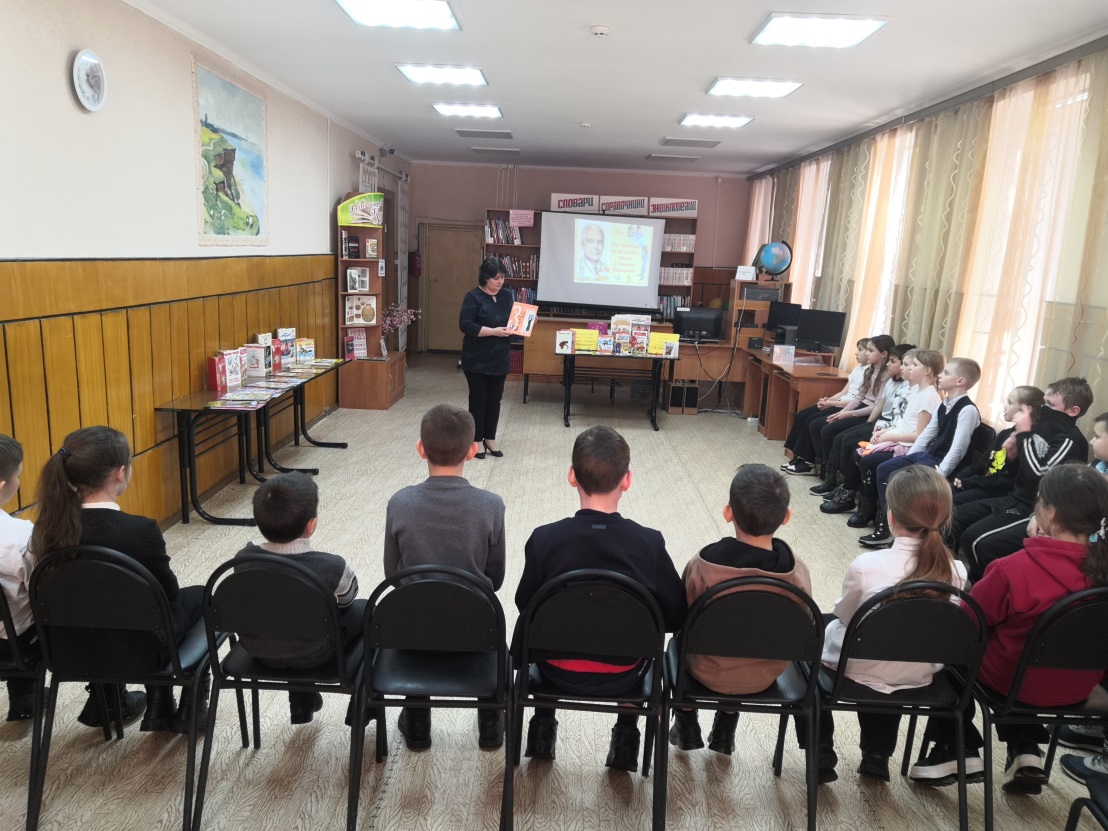 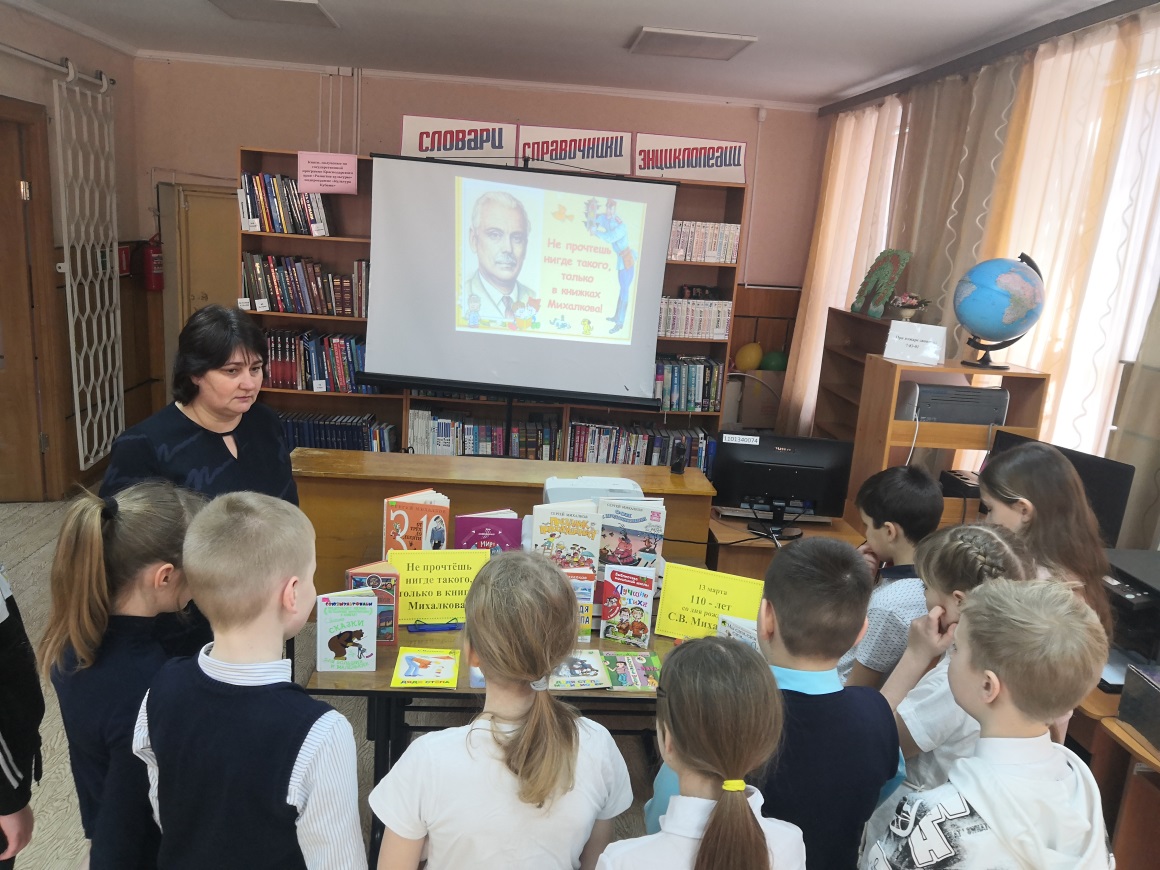 